Texas IB Schools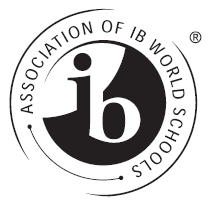 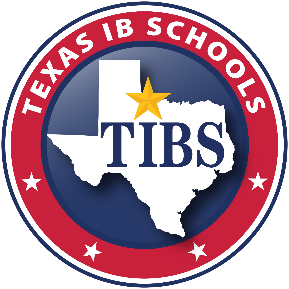 P.O. Box 918, Colleyville, Texas, 76034   Membership Invoice 2023-2024TO:  ______________________________________________________ (School Name)FROM:  Texas IB SchoolsDATE:  August 14, 2023Payment type:PO: _______________Check #: ___________Quantity	Description						Price      1		TIBS Membership Dues 2023-2024			$300.00		Dues are $300 per IB program per school.Make check payable to:  Texas IB Schools(please include a copy of this invoice with all checks)Mail to:  Texas IB Schools	   Attn: Sherri Rosse   P.O. Box 918   Colleyville, TX 76034Please fill out one form per IB program per school & include it with the check.School Name__________________________________________________________ISD _________________________________________________________________Address______________________________________________________________City_________________________________________________________________ZIP _________________________________________________________________Coordinator’s Name____________________________________________________Coordinator’s E-Mail Address____________________________________________Please Indicate (please circle):	Private		Public		CharterIB Program (please circle):	PYP		MYP		DP 		IBCPIB status (please circle):		Interested	Candidate	AuthorizedMembership Status (please circle):	Returning	New